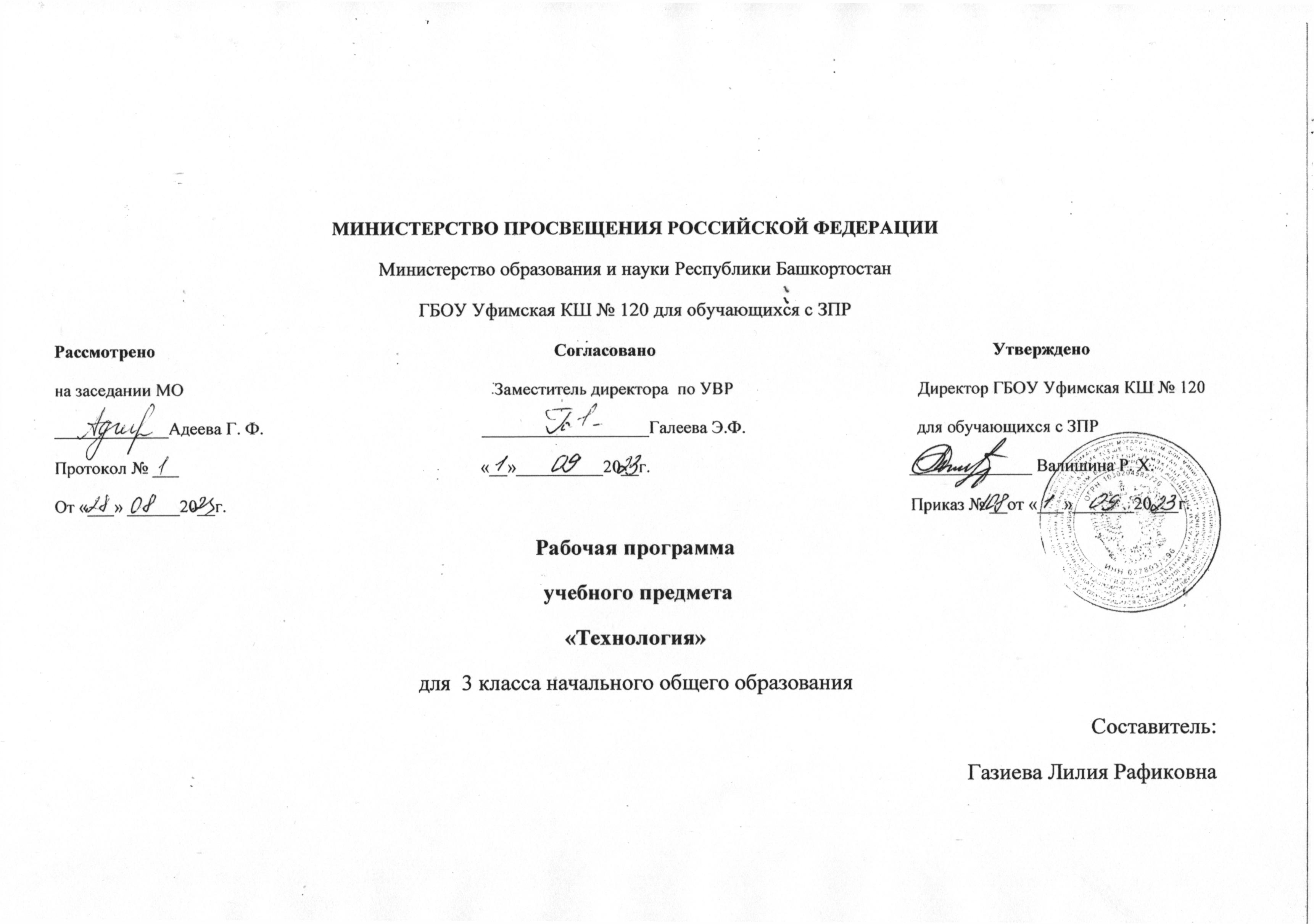 Пояснительная записка Программа по учебному предмету «Технология» составлена на основе Федерального государственного образовательного стандарта начального общего образования (Приказ Министерства просвещения России от  31. 05. 2021 г. №286 зарегистрирован  Министерством  Юстиции Российской Федерации 05. 07. 2021 регистрационный номер № 64100) (далее ФГОС НОО),  Федеральной адаптированной образовательной программы начального общего образования обучающихся с задержкой психического развития  (Приказ Министерства просвещения России от 24. 11. 2022 г. № 1023 далее ФАОП НОО ЗПР).      Рабочая программа по учебному предмету «Технология» (далее соответственно – программа по технологии, технология) включает пояснительную записку, содержание обучения, планируемые результаты освоения программы учебного предмета, тематическое планирование. Пояснительная записка отражает общие цели и задачи изучения учебного предмета, характеристику психологических предпосылок к его изучению обучающимися с ЗПР; место в структуре учебного плана, а также подходы к отбору содержания, планируемым результатам и тематическому планированию. Содержание обучения раскрывает содержательные линии для обязательного изучения технологии на уровне начального общего образования с учётом распределённых по модулям проверяемых требований к результатам освоения основной образовательной программы начального общего образования. Программа разработана с учётом актуальных целей и задач обучения и воспитания, развития обучающихся с ЗПР и условий, необходимых для достижения личностных, метапредментных и предметных результатов при освоении предмета «Технология».Содержание обучения раскрывается через модули. Приведён перечень универсальных учебных действий — познавательных, коммуникативных и регулятивных, формирование которых может быть достигнуто средствами учебного предмета «Технология» с учётом психофизических особенностей обучающихся с ЗПР начальных классов. Планируемые результаты включают личностные, метапредметные результаты за период обучения, а также предметные достижения обучающегося с ЗПР загод обучения в начальной школе.В тематическом планировании описывается программное содержание по всем разделам (темам) содержания обучения, а также раскрываются методы и формы организации обучения и характеристика деятельности, которые целесообразно использовать при изучении той или иной темы, с учетом особых образовательных потребностей обучающихся с ЗПР. Изучение предмета «Технология» представляет значительные трудности для обучающихся с ЗПР в силу их психофизических особенностей: незрелость эмоционально-волевой сферы приводит к сложностям инициации волевых усилий при начале работы над изделием; отставание в сформированности регуляции и саморегуляции поведения затрудняет процесс длительного сосредоточения на каком-либо одном действии;недостаточное развитие восприятия является основой возникновения трудностей при выделении существенных (главных) признаках объектов, построении целостного образа, сложностям узнавания известных предметов в незнакомом ракурсе;импульсивность действий, недостаточная выраженность ориентировочного этапа, целенаправленности, низкая продуктивность деятельности приводят к низкому качеству получаемого изделия, недовольству полученным результатом; нарушение внимания: его неустойчивость, сниженная концентрация, повышенная отвлекаемость, нередко сопровождающееся повышенной двигательной и речевой активностью, влечет за собой сложности понимания технологии работы с тем или иным материалом;медленное формирование новых навыков требует многократных указаний и упражнений для их закрепления.Адаптация программы происходит за счет сокращения сложных понятий и терминов; основные сведения в программе даются дифференцированно. Одни факты изучаются таким образом, чтобы обучающиеся с ЗПР смогли опознать их, опираясь на существенные признаки, подругим вопросам обучающиеся получают только общие представления. Ряд сведений познается обучающимися с ЗПР в результате практической деятельности. В курсе технологии осуществляется реализация широкого спектра межпредметных связей, что также способствует лучшему усвоению образовательной программы обучающимися с ЗПР. Математика — моделирование, выполнение расчётов, вычислений, построение простых форм с учетом основ геометрии, работа с геометрическими фигурами, числами.Изобразительное искусство — использование средств художественной выразительности, правил декоративно-прикладного искусства и дизайна.Окружающий мир — природные формы и конструкции как универсальный источник инженерно-художественных идей для мастера; природа как источник сырья, этнокультурные традиции.Родной язык — использование важнейших видов речевой деятельности и основных типов учебных текстов в процессе анализа заданий и обсуждения результатов практической деятельности.Литературное чтение — работа с текстами для создания образа, реализуемого в изделии.Важнейшая особенность уроков технологии в начальной школе — предметно-практическая деятельность как необходимая составляющая целостного процесса интеллектуального, а также духовного и нравственного развития обучающихся с ЗПР младшего школьного возраста.Основной целью предмета является успешная социализация обучающихся с ЗПР, формирование у них функциональной грамотности на базе знакомства и освоения культурологических и конструкторско-технологических знаний (о рукотворном мире и общих правилах его создания в рамках исторически меняющихся технологий) и соответствующих им практических умений, представленных в содержании учебного предмета.Для реализации основной цели данного предмета необходимо решение системы приоритетных задач: образовательных, коррекционно-развивающих и воспитательных.Образовательные задачи курса:формирование общих представлений о культуре и организации трудовой деятельности как важной части общей культуры человека;становление элементарных базовых знаний и представлений о предметном (рукотворном) мире как результате деятельности человека, его взаимодействии с миром природы, правилах и технологиях создания, исторически развивающихся и современных производствах и профессиях;формирование основ чертёжно-графической грамотности, умения работать с простейшей технологической документацией (рисунок, чертёж, эскиз, схема);формирование элементарных знаний и представлений о различных материалах, технологиях их обработки и соответствующих умений.Воспитательные задачи:воспитание уважительного отношения к людям труда, к культурным традициям, понимания ценности предшествующих культур, отражённых в материальном мире;развитие социально ценных личностных качеств: организованности, аккуратности, добросовестного и ответственного отношения к работе, взаимопомощи, волевой саморегуляции, активности и инициативности;воспитание интереса к продуктивной созидательной деятельности, мотивации успеха и достижений, стремления к творческой самореализации;становление экологического сознания, внимательного и вдумчивого отношения к окружающей природе, осознание взаимосвязи рукотворного мира с миром природы;воспитание положительного отношения к коллективному труду, применение правил культуры общения, проявление уважения к взглядам и мнению других людей.Коррекционно-развивающее значение учебного предмета «Технология» Обучающиеся с ЗПР характеризуются существенными индивидуально-типологическими различиями, которые проявляются устойчивостью учебных затруднений (из-за дефицита познавательных способностей), мотивационно-поведенческими особенностями, степенью проявления дисфункций (нарушений ручной моторики, глазомера, возможностей произвольной концентрации и удержания внимания). В связи с этим от учителя требуется обеспечение индивидуального подхода к обучающимся. На уроках технологии для всех обучающихся с ЗПР необходимо:при анализе образца изделий уточнять название и конкретизировать значение каждой детали;выбирать для изготовления изделие с простой конструкцией, которое можно изготовить за одно занятие;осуществлять постоянную смену деятельности для профилактики утомления и пресыщения;трудности в проведении сравнения выполняемой работы с образцом, предметно-инструкционным или графическим планом требуют предварительного обучения указанным действиям. Кроме того недостаточное овладение разными видами контроля результата (глазомерный, инструментальный) повышают роль педагога как внешнего регулятора деятельности и помощника в формировании необходимых навыков, а недостаточность пространственной ориентировки, недоразвитие моторных функций (нарушены моторика пальцев и кисти рук, зрительно-двигательная координация, регуляция мышечного усилия) требует действий, направленных на коррекцию этих дисфункций не только от учителя, но и от других специалистов психолого-педагогического сопровождения.Психокоррекционная направленность учебного предмета «Технология» заключается в расширении и уточнении представлений обучающихся с ЗПР об окружающей предметной и социальной действительности, что реализуется за счет разнообразных заданий, стимулирующих интерес младшего школьника с ЗПР к себе и к миру. Требования речевых отчетов и речевого планирования, постоянно включаемые процесс выполнения работы, способствуют появлению и совершенствованию рефлексивных умений, которые рассматриваются как одно из важнейших психологических новообразований младшего школьного возраста. Коррекция отдельных сторон психической деятельности происходит через развитие восприятия, зрительной памяти и внимания. Уточняются представления о свойствах предметов (цвет, форма, величина) и способах их преобразования. Выполнение различных операций осуществляет пропедевтическую функцию, обеспечивающую усвоение таких тем как измерение, единицы измерения, геометрические фигуры и их свойства, симметрия и др. Формирование логической грамотности у учащихся и средством ее формирования являются уроки предмета «Технология».Место учебного предмета «Технология» в учебном планеВ соответствии с Федеральным государственным образовательным стандартом начального общего образования обучающихся с ОВЗ учебный предмет «Технология» входит в предметную область «Технология» и является обязательным для изучения.  Число часов, отведённых на изучение учебного предмета «Технология» в 3 классе — 34 ч.СОДЕРЖАНИЕ УЧЕБНОГО ПРЕДМЕТА «ТЕХНОЛОГИЯ»Содержание программы начинается с характеристики основных структурных единиц курса «Технология», которые соответствуют ФГОС НОО и являются общими для каждого года обучения. Вместе с тем их содержательное наполнение развивается и обогащается концентрически от класса к классу. При этом учитывается, что собственная логика данного учебного курса не является столь же жёсткой, как в ряде других учебных курсов, в которых порядок изучения тем и их развития требует строгой и единой последовательности. На уроках технологии этот порядок и конкретное наполнение разделов в определённых пределах могут быть более свободными и учитывать индивидуальные особенности и особые образовательные потребности обучающихся с ЗПР.Основные модули курса «Технология»:Технологии, профессии и производства.Технологии ручной обработки материалов:технологии работы с бумагой и картоном;технологии работы с пластичными материалами;технологии работы с природным материалом;технологии работы с текстильными материалами;технологии работы с другими доступными материалами.Конструирование и моделирование:работа с «Конструктором»*;конструирование и моделирование из бумаги, картона, пластичных материалов, природных и текстильных материалов;робототехника*.Информационно-коммуникативные технологии*.   Модуль «Технологии, профессии и производства» (8 ч)Непрерывность процесса деятельностного освоения мира человеком и создания культуры. Материальные и духовные потребности человека как движущие силы прогресса.Разнообразие творческой трудовой деятельности в современных условиях. Разнообразие предметов рукотворного мира: архитектура, техника, предметы быта и декоративно-прикладного искусства. Современные производства и профессии, связанные с обработкой материалов, аналогичных используемым на уроках технологии.Общие правила создания предметов рукотворного мира: соответствие формы, размеров, материала и внешнего оформления изделия его назначению. Мир современной техники. Информационно-коммуникационные технологии в жизни современного человека. Элементарная творческая и проектная деятельность. Коллективные, групповые и индивидуальные проекты в рамках изучаемой тематики. Совместная работа в малых группах, осуществление сотрудничества; распределение работы, выполнение социальных ролей (руководитель/лидер и подчинённый).Модуль «Технологии ручной обработки материалов» (10 ч)Некоторые (доступные в обработке) виды искусственных и синтетических материалов Разнообразие технологий и способов обработки материалов в различных видах изделий; сравнительный анализ технологий при использовании того или иного материала (например, аппликация из бумаги и ткани, коллаж и др.). Выбор материалов по их декоративно-художественным и технологическим свойствам, использование соответствующих способов обработки материалов в зависимости от назначения изделия.Инструменты и приспособления (циркуль, угольник, канцелярский нож, шило и др.); называние и выполнение приёмов их рационального и безопасного использования.Углубление общих представлений о технологическом процессе (анализ устройства и назначения изделия; выстраивание последовательности практических действий и технологических операций; подбор материалов и инструментов; экономная разметка материалов; обработка с целью получения деталей, сборка, отделка изделия; проверка изделия в действии, внесение необходимых дополнений и изменений). Рицовка. Изготовление объёмных изделий из развёрток. Преобразование развёрток несложных форм.Технология обработки бумаги и картона. Виды картона (гофрированный, толстый, тонкий, цветной и др.). Чтение и построение простого чертежа/эскиза развёртки изделия. Разметка деталей с опорой на простейший чертёж, эскиз. Выполнение измерений, расчётов, несложных построений.Выполнение рицовки на картоне с помощью канцелярского ножа, выполнение отверстий шилом.Технология обработки текстильных материалов. Использование трикотажа и нетканых материалов для изготовления изделий. Использование вариантов строчки косого стежка (крестик, стебельчатая и др.) и/или петельной строчки для соединения деталей изделия и отделки. Пришивание пуговиц (с двумя-четырьмя отверстиями). Изготовление швейных изделий из нескольких деталей.Использование дополнительных материалов. Комбинирование разных материалов в одном изделии.Модуль «Конструирование и моделирование» (12 ч)Конструирование и моделирование изделий из различных материалов, в том числе наборов «Конструктор» по заданным условиям (технико-технологическим, функциональным, декоративно-художественным). Способы подвижного и неподвижного соединения деталей набора «Конструктор», их использование в изделиях; жёсткость и устойчивость конструкции.Создание простых макетов и моделей архитектурных сооружений, технических устройств, бытовых конструкций. Использование измерений и построений для решения практических задач. Модуль «Информационно-коммуникативные технологии» (4 ч)Информационная среда, основные источники (органы восприятия) информации, получаемой человеком. Сохранение и передача информации. Информационные технологии. Источники информации, используемые человеком в быту: телевидение, радио, печатные издания, персональный компьютер и др. Современный информационный мир. Персональный компьютер (ПК) и его назначение. Правила пользования ПК для сохранения здоровья. Назначение основных устройств компьютера для ввода, вывода и обработки информации. Работа с доступной информацией (книги, музеи, беседы (мастер-классы) с мастерами, Интернет, видео, DVD). Работа с текстовым редактором Microsoft Word или другим.Универсальные учебные действияПознавательные УУД:ориентироваться в терминах, используемых в технологии, использовать их в ответах на вопросы и высказываниях (в пределах изученного);осуществлять анализ с опорой на план предложенных образцов с выделением существенных и несущественных признаков;выполнять работу в соответствии с инструкцией, устной или письменной, а также графически представленной в схеме, таблице, при необходимости обращаясь к помощи учителя;классифицировать изделия по существенному признаку (используемый материал, форма, размер, назначение, способ сборки) с опорой на образец;читать и воспроизводить под руководством учителя простой чертёж/эскиз развёртки изделия;восстанавливать нарушенную последовательность выполнения изделия.Работа с информацией:анализировать по предложенному плану и использовать знаково-символические средства представления информации для создания моделей и макетов изучаемых объектов;осуществлять поиск необходимой информации для выполнения учебных заданий с использованием учебной литературы под руководством учителя;использовать средства информационно-коммуникационных технологий для решения учебных и практических задач, в том числе Интернет под руководством учителя.Коммуникативные УУД:строить простое монологическое высказывание, владеть диалогической формой коммуникации;описывать с опорой на план предметы рукотворного мира;формулировать собственное мнение, аргументировать на доступном уровне выбор вариантов и способов выполнения задания.Регулятивные УУД:принимать и сохранять учебную задачу, осуществлять поиск средств для её решения под руководством учителя;действовать по плану;выполнять элементарные действия контроля и оценки; выявлять с опорой на образец ошибки и недочёты по результатам работы, устанавливать их причины;проявлять волевую саморегуляцию при выполнении задания.Совместная деятельность:договариваться, приходить к общему решению, отвечать за общий результат работы;выполнять роли лидера, подчинённого, соблюдать равноправие и дружелюбие;осуществлять взаимопомощь, проявлять ответственность при выполнении своей части работы.ПЛАНИРУЕМЫЕ РЕЗУЛЬТАТЫ ОСВОЕНИЯ УЧЕБНОГО ПРЕДМЕТА «ТЕХНОЛОГИЯ» НА УРОВНЕ НАЧАЛЬНОГО ОБЩЕГО ОБРАЗОВАНИЯЛичностные результатыВ результате изучения предмета «Технология» в начальной школе у обучающегося с ЗПРбудут сформированы следующие личностные новообразования:первоначальные представления о созидательном и нравственном значении труда в жизни человека и общества; уважительное отношение к труду и творчеству мастеров;проявление положительного отношения и интереса к различным видам творческой преобразующей деятельности; мотивация к творческому труду, работе на результат; способность к различным видам практической преобразующей деятельности;проявление устойчивых волевых качества и способность к саморегуляции: организованность, аккуратность, трудолюбие, умение справляться с доступными проблемами;готовность вступать в сотрудничество с другими людьми с учётом этики общения; проявление толерантности и доброжелательности.Метапредметные результатыК концу обучения в начальной школе у обучающегося с ЗПРформируются следующие универсальные учебные действия.Познавательные УУД:ориентироваться в терминах и понятиях, используемых в технологии (в пределах изученного), использовать изученную терминологию в своих устных и письменных высказываниях на доступном уровне;осуществлять анализ объектов и изделий с выделением существенных и несущественных признаков с опорой на план;сравнивать с опорой на план группы объектов/изделий, выделять в них общее и различия;использовать схемы, модели и простейшие чертежи в собственной практической творческой деятельности;использовать освоенные технологии при изготовлении изделий в соответствии с технической, технологической или декоративно-художественной задачей;понимать необходимость поиска новых технологий на основе изучения объектов и законов природы, доступного исторического и современного опыта технологической деятельности.Работа с информацией:осуществлять под руководством учителя поиск необходимой для выполнения работы информации в учебнике и других доступных источниках, анализировать её по предложенному плану;анализировать и использовать знаково-символические средства представления информации для решения задач в умственной и материализованной форме; использовать средства информационно-коммуникационных технологий для решения учебных и практических задач (в том числе Интернет с контролируемым выходом);следовать при выполнении работы инструкциям учителя или представленным в других информационных источниках.Коммуникативные УУД:вступать в диалог, задавать собеседнику вопросы; формулировать собственное мнение и идеи, аргументированно их излагать на доступном уровне; выслушивать разные мнения, учитывать их в диалоге;создавать по плану тексты-описания на основе наблюдений (рассматривания) изделий декоративно-прикладного искусства народов России;строить по плану простые суждения (небольшие тексты) об объекте, его строении, свойствах и способах создания;объяснять с опорой на план, схему последовательность совершаемых действий при создании изделия.Регулятивные УУД:организовывать свою работу (подготовка рабочего места, поддержание и наведение порядка, уборка после работы);выполнять правила безопасности труда при выполнении работы;планировать работу, соотносить свои действия с поставленной целью с опорой на план;устанавливать простые причинно-следственные связи между выполняемыми действиями и их результатами, прогнозировать под руководством учителя действия для получения необходимых результатов;выполнять действия контроля и оценки;проявлять волевую саморегуляцию при выполнении работы.Совместная деятельность:организовывать под руководством учителя совместную работу в группе: принимать участие в обсуждении задачи, распределять роли, выполнять функции руководителя/лидера и подчинённого; осуществлять продуктивное сотрудничество;проявлять интерес к работе товарищей; в доброжелательной форме комментировать и оценивать их достижения; оказывать при необходимости помощь;понимать особенности проектной деятельности, выдвигать несложные идеи решений предлагаемых проектных заданий; предъявлять аргументы для защиты продукта проектной деятельности.Предметные результатыК концу обучения в третьем классе обучающийся с ЗПРнаучится:ориентироваться в смысле понятий «чертёж развёртки», «канцелярский нож», «шило», «искусственный материал»;иметь представление о характерных особенностях изученных видов декоративно-прикладного искусства, профессиях мастеров прикладного искусства, распространённых в крае ремёслах (в рамках изученного);знать свойства наиболее распространённых изучаемых искусственных и синтетических материалов (бумага, металлы, текстиль и др.);ориентироваться в чертеже развёртки и выполнять разметку развёрток с помощью чертёжных инструментов (линейка, угольник, циркуль);узнавать линии чертежа (осевая и центровая);безопасно пользоваться канцелярским ножом, шилом;выполнять рицовку;выполнять соединение деталей и отделку изделия освоенными ручными строчками с опорой на образец;конструировать изделия из разных материалов и наборов «Конструктор» по заданным техническим, технологическим и декоративно-художественным условиям;выбирать способ соединения и соединительный материал в зависимости от требований конструкции и с опорой на схему, образец;иметь представление о видах информационных технологий и соответствующих способах передачи информации (из реального окружения учащихся);понимать назначение основных устройств персонального компьютера для ввода, вывода и обработки информации;выполнять основные правила безопасной работы на компьютере под руководством учителя;участвовать в выполнении проектных заданий в соответствии с содержанием изученного материала на основе полученных знаний и умений.Содержание программыТЕМАТИЧЕСКОЕ ПЛАНИРОВАНИЕМатериально-техническое обеспечение образовательной деятельности:Е.А Лутцева, Т.П.Зуева. Технология. 1-4 классы. Учебник для общеобразовательных учреждений. – М.: Просвещение УМК Методическое пособие с поурочными разработками. 1-4 классы: пособие для учителей общеобразоват. учреждений / Е.А Лутцева, Т.П.Зуева. Рос. акад. наук, Рос. акад. образования, изд-во «Просвещение». – М.: Просвещение. Образовательные электронные ресурсы: Единая коллекция цифровых образовательных ресурсов http://school-collection.edu.ru/ Российское образование http://www.edu.ru Российский образовательный портал http://www.school.edu.ru ИКТ в образовании http://www.ict.edu.ru Российский портал открытого образования http://www.openet.edu.ru Ресурсы для открытой мультимедиа среды http://fcior.edu.ruДетские электронные книги и презентации: http://viki.rdf.ru/ Учительский портал http://www.uchportal.ru/, http://www.zavuch.info№ разделаНаименование разделовКол-во часов1Информационная мастерская Вспомним и обсудим! Работа с природным материалом.3ч2Мастерская скульптора Как работает скульптор? Скульптура разных времён и народов. Статуэтки. Рельеф и его виды. Как придать поверхности фактуру и объём?Работа с пластилином и бросовым материалом.5ч3Мастерская рукодельницы Вышивка и вышивание. Строчка петельного стежка. Пришивание пуговиц.  История швейной машины. Секреты швейной машины. Работа с различными видами материалов .7ч4Мастерская инженеров- конструкторов, строителей, декораторов.Модели и конструкции. ( работа с гофрокартоном , ЛЕГО).  Филигрань и квиллинг (работа с картоном и цветной бумагой в технике квилинг).Изонить.7ч5Мастерская кукольника Может ли игрушка быть полезной. Театральные куклы-марионетки. Игрушка из носка. Игрушка-неваляшка. Что узнали, чему научились.7ч6.Экскурсии4ч7.Работа на пришкольном участке1чвсего34ч№Тема урокаКоличество часовПланируемые результаты деятельности учащихсяДата планируемаяДата планируемаяДата фактическая1.Экскурсия «Осень пришла в наш школьный двор»1Закрепить приметы осени, название кустарников и деревьев. Сбор  различных видов природного материалаЛюбование красотой осеннего леса.Информационная мастерскаяИнформационная мастерскаяИнформационная мастерскаяИнформационная мастерскаяИнформационная мастерскаяИнформационная мастерскаяИнформационная мастерская2.Работа с природным материалом поделки из листьев «Павлин»1повторить изученный во втором классе материал;- организовывать рабочее место в зависимости от конструктивных особенностей изделия;- планировать практическую работу и работать по составленному плану;- отбирать необходимые материалы для изделий, обосновывать свой выбор;-воспитывать у детей желание создавать красивые композиции из природного материала.Закреплять полученные навыки.Развивать творческое воображение и эстетическое восприятие мира.3Изделие из шишек «Совята»1повторить изученный во втором классе материал;- организовывать рабочее место в зависимости от конструктивных особенностей изделия;- планировать практическую работу и работать по составленному плану;- отбирать необходимые материалы для изделий, обосновывать свой выбор;-воспитывать у детей желание создавать красивые композиции из природного материала.Закреплять полученные навыки.Развивать творческое воображение и эстетическое восприятие мира.4.Изделие из риса и гречки «Мишутка»1повторить изученный во втором классе материал;- организовывать рабочее место в зависимости от конструктивных особенностей изделия;- планировать практическую работу и работать по составленному плану;- отбирать необходимые материалы для изделий, обосновывать свой выбор;-воспитывать у детей желание создавать красивые композиции из природного материала.Закреплять полученные навыки.Развивать творческое воображение и эстетическое восприятие мира.Мастерская скульптораМастерская скульптораМастерская скульптораМастерская скульптораМастерская скульптораМастерская скульптораМастерская скульптора5.Как работает скульптор? Техника безопасности при работе с пластилином.«Корзинка с фруктами»  1Закрепление знаний полученных ранее. Использование в работе различных приемов работы с пластилином.Развитие мелкой моторики.6.Статуэтки. ИЗ истории глиняной игрушки. Изделие из пластилина и пластиковой бутылки «Дымковская барышня»1-знакомство с понятиями «скульптура»,«статуэтка»;сюжеты статуэток, назначение, материалы, из которых они изготовлены;-средства художественной выразительности, которые использует скульптор;-мелкая скульптура России, художественные промыслы;отображение жизни народа в сюжетах статуэток.7.Рельеф и его виды.«Башкирский ковер» методом налепа (пластилин)1-познакомить с понятиями «рельеф» и «фактура», с видами рельефов;-дать общее представление о способах и приёмах, получения рельефных изображений;8.«Украсим вазу» украшение пастиковой бутылки методом вдавливания1-познакомить с понятиями «рельеф» и «фактура», с видами рельефов;-дать общее представление о способах и приёмах, получения рельефных изображений;9Конструирем из фольги. «Улитка»1Закрепить знание детей  о фольге как материале для изготовления изделий, сосвойствах фольги;Осваивать новые приёмы формообразования фольги;Учить изготавливать изделия из фольги с использованием изученных приёмов её обработки.Мастерская рукодельниц.Мастерская рукодельниц.Мастерская рукодельниц.Мастерская рукодельниц.Мастерская рукодельниц.Мастерская рукодельниц.10.Виды вышивки.Техника безопасности при работе с иглой и ниткой. «Пробное упражнение шов –ручная строчка»1Дать знания о различных видах вышивки у разных народов.Закрепление приемов техники безопасности при работе с иглой.Познакомить с техникой выполнения шва-«ручная строчка»Развитие мелкой моторики. Аккуратности в выполнении изделия.11«Шов петельный»1Закрепление приемов техники безопасности при работе с иглой.Познакомить с техникой выполнения шва-петельного и его вариантами.Развитие мелкой моторики. Аккуратности в выполнении изделия.12.Экскурсия «Поздняя осень»1Сбор семян различных растений. Закрепление примет поздней осени. Любование красотой природы в осенний период.13.Виды пуговиц.Приемы пришивания. Практическое упражнение по пришиванию различных пуговиц.1Познакомить с различными видами пуговиц и приемами пришивания их. Закрепить приемы пришивания пуговиц на практике. Развивать мелкую моторику и аккуратность в выполнении работы.14«Снеговик с сюрпризом!»Обьемная игрушка из бумаги1Закрепить знания детей о различных видах бумаги.Закрепить приемы работы при выполнении объемных игрушек из бумаги и картона.Учить детей проявлять фантазию при выполнении работы.Аккуратно выполнять работу.15«Дед Мороз» В технике оригами. 1Закрепить приемы складывания в технике оригами .Продолжать учить детей работать по плану в определенной последовательности .Аккуратно выполнять данное задание.16.Аппликация из  салфеток «Снегири на ветках»1Закреплять умение детей работать с различными видами материалов. Развивать мелкую моторику детей.17.Работа с салфетками и картоном. «Елка»1Закреплять умение детей работать с различными видами материалов-салфетками, картоном.Продолжать учить выполнять объемные изделия .18.Экскурсия. «Здравствуй зимушка зима!» 1Изготовление поделок из снега.Наблюдение  за природными изменениями зимой. За красотой родного края.Мастерская инженера, конструктора,строителяМастерская инженера, конструктора,строителяМастерская инженера, конструктора,строителяМастерская инженера, конструктора,строителяМастерская инженера, конструктора,строителяМастерская инженера, конструктора,строителя19.Строительство и украшение дома.«Изба из гофрокартона»1Закреплять умение детей работать с различными видами материалов. Развивать мелкую моторику детей.Продумывать этапы воплощения замысла.Оценивать качество выполненного задания.20Конструкции и конструкторы.Башня из ЛЕГО.1Дать детям представления о различных видах конструктора и конструкций. Познакомить сдворцами, башнями,сконструироватьсвой макет башни. Закрепить умения детей работать с конструктором ЛЕГО.Развивать мелкую моторику детей.Учить работать в паре.21Изготовление подъемного крана из ЛЕГО1Дать детям представления о различных видах конструктора и конструкций. Закрепить умения детей работать с конструктором ЛЕГО. Развивать мелкую моторику детей. Учить работать в паре.22«Модель многоэтажного дома»Из ЛЕГО1Дать детям представления о различных видах конструктора и конструкций. Закрепить умения детей работать с конструктором ЛЕГО. Развивать мелкую моторику детей. Учить работать в паре.23Космическая ракета из ЛЕГО1Дать детям представления о различных видах конструктора и конструкций. Закрепить умения детей работать с конструктором ЛЕГО. Развивать мелкую моторику детей. Учить работать в паре.24Военная техника из ЛЕГО1Дать детям представления о различных видах конструктора и конструкций. Закрепить умения детей работать с конструктором ЛЕГО. Развивать мелкую моторику детей. Учить работать в паре.25Филигрань и квилинг. Цветок к 8 марта1Познакомить детей с понятием «Филигрань», закрепить понятие «квилинг».Закрепить приемы работы в технике квилинга. Познакомить с новыми приемами.Мастерская кукольника.Мастерская кукольника.Мастерская кукольника.Мастерская кукольника.Мастерская кукольника.Мастерская кукольника.26Что такое игрушка?Игрушки из бумаги.«Диназаврик»1Познакомить с различными видами игрушек.Закрепить умения детей работать с различными видами материалов.27Театральные куклы. Марионетки.Изделие «Медвежонок»1Познакомить детей с театральными куклами. Познакомить с понятием кукла-марионетка. Научить приемам выполнения различных видов кукол из различных материалов.28Куклы –неваляшкиИзделие «Собака» из бросового материала (коробка из под сыра)1Познакомить детей с куклой-неваляшкой, ее видами.Закрепить умение детей  выполнять изделия из различных материалов.Дать понятие «грузило»29Кукла из ниток1Закрепление приемов работы с различными видами материалов. Развитие аккуратности. Развитие мелкой моторики детей.30Объемные игрушки из бумаги«Цыпленок»1Закрепление приемов работы с бумагой.Выполнение объемных кукол из бумаги.Развитие мелкой моторики, аккуратности31Игрушка на палочке«Лошадка»1Закрепление приемов работы с различными видами материалов. Развитие аккуратности. Развитие мелкой моторики детей.32Игрушка«Весенние птички» 1Закрепление знаний детей о весенних изменениях в жизни птиц.Закрепление выполнения изделия приемом –гармошка. Развитие мелкой моторики детей.33Экскурсия «Весенние изменения в природе»1Наблюдать с детьми за весенними изменениями  в жизни растений и птиц красотой природы весной.34Работа на пришкольном участке1Закреплять у детей умение работать на пришкольном участке различными инструментами.Посадка цветов.